RISPONDI ALLE DOMANDE DISEGNANDO LE SCENE DELLA LEGGENDA “LA MARMITTA DEL DIAVOLO”. PENSA CHE OGNI SCENA DOVRÀ ESSERE RACCONTATA!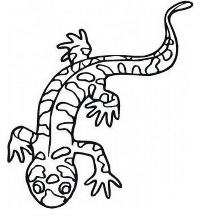 CHI?DOVE?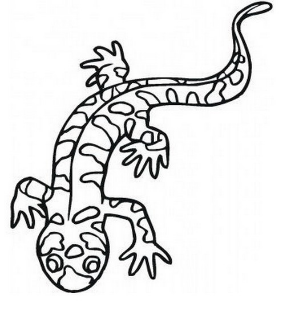 COSA SUCCEDE?COME FINISCE?